Specialiųjų reikalavimų asmens sveikatos priežiūros įstaigos skubiosios medicinos pagalbos skyriui  ir skubiosios medicinospagalbos  kabinetui aprašo 5 priedasPACIENTO KELIO B1 TIPO SKUBIOSIOS MEDICINOS PAGALBOS SKYRIUJE SCHEMAPacientai, patys atvykę į B1 SMPS 	B1 SMPS gydytojo apžiūra,          sprendimas      skubi medicinos pagalba teikiama B1 SMPS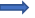 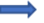                                                                  pirminis būklės vertinimas                                                                                                                                                     GMP perveža į B arba C SMPS   GMP kviečiantys pacientai       	GMP komandos apžiūra,                 sprendimas         GMP perveža į B1 SMPSpirminis būklės vertinimas                                                                                    GMP perveža į B arba C SMPS (pvz., įtariamas infarktas,      insultas, sunki trauma; reikalinga chirurginė pagalba) GMP į B1 SMPS atvežti pacientai     B1 SMPS gydytojo apžiūra,           sprendimas       skubi medicinos pagalba teikiama B1 SMPSpirminis būklės vertinimas                                                                                      GMP perveža į B arba C SMPSSantrumpos:SMPS – skubiosios medicinos pagalbos skyriusGMP – greitoji medicinos pagalba